FREKUENSI DAN ALAMAT PENYIARAN RADIO (updating Maret 2017)06-03-2017 oleh bppki banjarmasinManfaat mendengarkan radio, antara lain : melatih kesabaran, fleksibel, dan lainnya. Saat kamu request lagu ke seorang penyiar, kamu harus bersabar. Kamu harus menunggu iklan dan juga suara penyiar (talk in), kemudian lagu favoritmu baru diputar. Jika request lagunya sangat banyak dari pendengar lain, kamu harus ekstra sabar lagi. Fleksibel, kamu bisa mendengarkan radio saat memasak, mencuci baju, atau membersihkan rumah. Gampang bukan? Jika kamu bepergian ke luar kota, kamu bisa menikmatinya melalui aplikasi streaming lewat smartphonemu.Dengan radio, tidak perlu susah-susah mempelototi layar kayak nonton televisi. Jadi pekerjaan bisa multi-tasking. Kan dulu ada ceritanya orang belajar sambil denger radio, masak sambil denger radio, kerja sambil denger radio.Dalam transportasi, radio lebih memungkinkan untuk dinikmati. Logikanya, kalau sedang nyetir hanya telinga saja yang tidak benar-benar konsentrasi, sehingga media ini bisa didengarkan ketika berkendaraan. Di mobil, pastilah ada radio yang melengkapi hiburan dan menemani perjalananmu. Karena dalam media transportasi, hanya radio yang memungkinkan untuk dinikmati tanpa mengganggu konsentrasi menyetirmu.Radio memiliki segmen dan selera tertentu bagi masyarakat, stasiun radio mempunyai pendengarnya yang loyal. Jika sudah familiar dengan karakteristik sebuah stasiun radio, mereka akan jadi fans loyal dan tetap stay tune. Stasiun radio mempunyai fan loyal masing-masing. Misalnya, radio yang selalu memutar lagu dangdut kebanyakan pendengarnya orang tua. Radio yang memutar lagu-lagu terbaru tentulah pendengarnya anak muda kebanyakan selain mereka bisa kirim-kirim salam dan request lagu tentunya.Radio sebagai media alternativ, tentu saja. Radio masih murah meriah, siapapun masih bisa mendengarnya, hampir setiap ponsel dan media player ada fitur radionya. Orang yang punya radio player dipedesaan, mereka cenderung masih menikmati radio. Hiburan murah meriah dan tidak memerlukan banyak watt listrik.Karena Radio dianggap penting kehadirannya, maka hampir di setiap produk telepon selular (ponsel) selalu dibenamkan fitur radio. Radio selalu beradaptasi terhadap perkembangan zaman, sekarang ini radio bisa didengarkan di mana saja melalui web dan mobile apps.Radio pernah menjadi salah satu produk elektronik yang paling banyak dicari orang selain televisi dan komputer. Radio Republik Indonesia (RRI) terbentuk pada 11 September 1945 dan kini diperingati sebagai Hari Radio Nasional.Beberapa Stasiun Radio yang ada di Banjarmasin, yang dirangkum dari berbagai website, antara lain adalah :Radio SmartFM 101.1 MhzRadio Madinatussalam 90,9 FMRadio DBS 101,9 FMRadio Music Channel 96,0 FMRadio Gema 105,9 FMJ Radio 91,7 FMRadio Nusantara 102,7 FMRadio Sun 103,5 FMRadio Ashbone 96,8 FMRadio Al Jihad 98,8 FMAbdi Persada FM 98.9 MhzRadio “D” 93.3 MhzPelangi FM 94.4 MhzAshbone 96.8 MhzGNB FM 105.5 MhzRadio Virgin 89,3 FMjsRadio Sindo Trijaya 104,3 FMRadio Smooth 99,2 FMRadio Sky News 105,1 FM –Sky Radio 89.3 MhzRadio Khana 98,4 FMRadio Kanal 105,5 FM –Kanal FM 88.1 MhzRadio D 93,3 FMRafada 107,7 FMRadio Pop 94,4 FMRadio Dangdut TPI 104.3 MhzStasiun Radio Lainnya, yang juga dirangkum dari berbagai website, antara lain adalah :Radio Republik Indonesia Jl A Yani Km 3,5 No 7 Banjarmasin Telp 0511-3252238 Kabid Pemberitaan Telp 0511-3252603 Operasional Siaran Telp 0511-3251562 Kabid Teknik Telp 0511-3252601 Jl A Yani Km 3,5 No 70 Banjarmasin Telp 0511-3268503. -RRI Pro 1 FM 97.6 Mhz -RRI Pro 2 FM 95.2 Mhz -RRI Pro 3 FM 92.5 Mhz -RRI Pro 4 FM 87.7 MhzRadio Chandra 88,5 FM Chandra Rasisonia Jl Kapt P Tendean No 50/52 Banjarmasin Telp 0511-3250607Swara Maida Arthanusa Jl A. Yani Kilometer 5 Komplek Kencana Kavling I Nomor 2 Telp 0511-3274442 / 3274300. Fax: 0511-3274443Iskinada Mustika, Mustika FM 105.1 Mhz, Jl Pramuka Komp Subur Indah B1 Banjarmasin Telp 0511-3263883I Radio Banjarmasin 90,1 FM . PT. Radio Telerama. Jl. Gatot Subroto II No.1 Banjarmasin 70326. Phone: (0511) 325 8125 / 325.2491. Fax: (0511) 326.0869Abdi Persada FM 98.9 Mhz. Jl Sudirman – Banjarmasin Telp 0511-7401240Radio Da’wah Sabilal Muhtadin, Jl Jendral Sudirman, Banjarmasin Telp 0511-3353753Telerama Jl Bali No 23 Banjarmasin Telp 0511-3352041Citra Bahana Swara Jl Cemara Raya 65 Banjarmasin Telp 0511-4364404Citraswara Pelangi Indah Jl Sultan Adam No 115 Banjarmasin Telp 0511-3304613Dirgantara Permai Jl Dahlia No 35 Banjarmasin Telp 0511-334204Kharismanada Rasisonia 89.7 FM Jl Manggis No 31 Banjarmasin Telp 0511-3256756Nirwana FM 99.2 Mhz Jl Kol Sugiono No 72 Banjarmasin Telp 0511-3270895Nusantara Antik Jl Kampung Melayu Darat No 57 Banjarmasin Telp 0511-3251300Siaga Indah Marista Jl Kayu Tangi 2 Jlr 1 No 88 Banjarmasin Telp 0511-3300433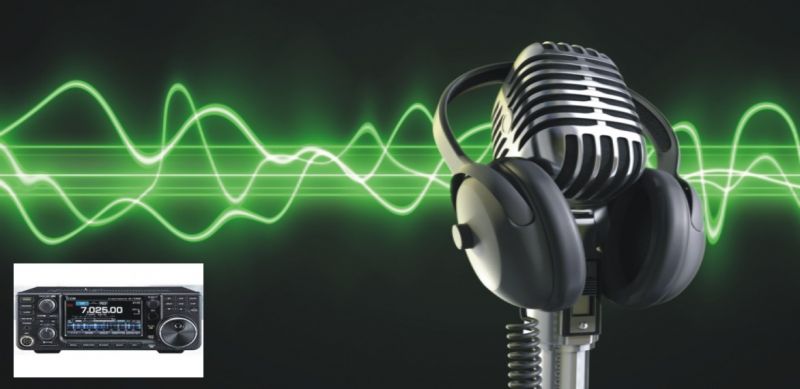 Masyarakat mendapatkan informasi seputar siaran radio yang mungkin melalui media internet pada website tertentu sebagai data awal memang informasi tersebut bermanfaat, kendati demikian stasiun penyiaran yang diinformasikan melalui website tertentu belum tentu benar seluruhnya. Data frekuensi yang relatif lebih valid ada di Loka Monitor Frekuensi.Penyiaran radio itu mesti mendapat izin operasional dulu sebelum mengudara, jika ada satu atau dua penyiaran radio tetap dapat mengudara itu dimungkinkan secara teknis, tetapi stasiun penyiaran itu akan ditegur agar mereka segera mengurus perizinannya. Ada kemungkinan satu atau dua penyiaran radio yang diinformasikan melalui internet masih tidak atau belum mendapatkan izin penyiaran. Koordinator Penyidik PNS Loka Monitor Spektrum Frekuensi Radio Banjarmasin, Ahmad Sanusi SE. MM, pada Selasa 7 Maret 2017 di kantornya,mengatakan, “Penyiaran radio tanpa izin ini merupakan perbuatan pidana yaitu melanggar undang-undang penyiaran dan undang-undang telekomunikasi. Kami mempunyai data siaran radio yang sudah memiliki izin, jika ada perbedaan informasi terkait frekuensi penyiaran radio, tentunya data dari kami lebih valid, terutama mengenai keberadaan stasiun penyiaran radio yang telah memiliki izin penyiaran.”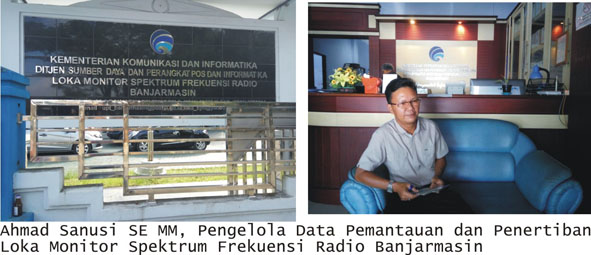 Ahmad Sanusi, SE. MM. yang merupakan Pengelola Data Pemantauan Dan Penertiban Loka Monitor Spektrum Frekuensi Radio Banjarmasin, menegaskan, “ Loka Monitor selalu melakukan pengawasan antara lain : seluler, TV, radio siaran FM, orari, amatir radio, penerbangan, pelayaran, wireless. Terkait dengan perizinan misalnya penyiaran radio, kami di sini melakukan pengawasan terkait perizinan penyiaran, apakah izin dan operasional penyiaran sudah sesuai frekuensi, kami melakukan pengendalian penggunaan frekuensi.”DATA SIARAN DAN FREKUENSI MENURUT LOKA MONITORDATA SIARAN DAN ALAMAT MENURUT LOKA MONITORDUTA TELEVISI INDONESIA, PT.TV655.25RADIO DAARUL MUSTHOFA, PTFM90.9RADIO BAHANA NIRMALA, PTAM0.99RADIO ALLINA PERDANA MEDIA,PTFM103.5RADIO CITRA POSINDO, PTFM96SURYA CITRA TELEVISI, PTTV575.25RADIO SUARA MANDIRI, PTFM91.7RADIO GEMA SUARA AKBAR PTFM105.9RADIO SELIDAH SATU SWARA, PT.FM98.8RADIO ISKINADA MUSTIKA, PT.FM105.1RADIO NUSANTARA ANTIK, PTFM102.7RADIO DHIRGANTARA PERMAI, PTFM101.9RADIO SWARA MAIDA ARTANUSA, PTFM101.1RADIO NIRWANA, PTFM99.2RADIO SUARA BANJAR LAZUARDI. PTFM104.3DUTA VISUAL NUSANTARA TIVI TUJUH, PTTV479.25GLOBAL INFORMASI BERMUTU, PTTV527.25TELEVISI TRANSFORMASI INDONESIA,PTTV559.25INDOSIAR VISUAL MANDIRI, PTTV607.25CIPTA TELEVISI PENDIDIKAN INDONESIA, PTTV591.25RAJAWALI CITRA TELEVISI INDONESIA (RCTI), PT.TV735.25MEDIA TELEVISI INDONESIA,PTTV495.25RADIO SWARACITRA SURYANADA, PT.FM98RADIO CITRA BAHANA SWARA, PT.FM96.8RADIO CITRA BORNEO MADANI. PTFM103.9RADIO SWARA KOTABARU. PTFM103.6RADIO DA'WAH SABILAL MUHTADIENAM0.783RADIO SWARA CAKRAWALA MARTAPURA, PTFM107.1LEMBAGA PENYIARAN PUBLIK TELEVISI REPUBLIK INDONESIATV623.25LATIVI MEDIA KARYA, PTTV511.25CIPTA LESTARI TELEVISINDO, PTTV687.25RADIO SWARA TARUNA JAYA, PT.FM95.6ANUGERAH MEDIA TELEVISI, PT.TV783.25RADIO GEMA OSKAR LESTARI, PT.FM106.7TELEVISI SEMBILAN BANJARMASIN, PTTV719.25RADIO BORNEO ORBIT SEMESTA, PTFM97.2LPPL RADIO ABDI PERSADAFM104.7GEMA MADINAH, PT.FM93.7RADIO SUARA KAYUTANGI, PTFM89.3BANJAR ELEKTRONIKA SARANA TELEVISI, PTTV639.25RADIO TELERAMA, PT.FM90.1RADIO PURNAMA NADA, PTFM98.2RADIO SWARA RUHUI RAHAYU, PTFM88.8RADIO DIRGAHAYU, PTFM100.2RADIO GEMA AMANDIT, PTFM93.9RADIO GEMA KURIPAN, PTFM102.5RADIO CHANDRA RASISONIA. PTFM88.5RADIO KHARISMANADA RASISONIA, PTFM98.4BORNEO TELEVISION, PTTV671.25DIREKTORAT RADIO/ RRIFM99.6CAKRAWALA ANDALAS TELEVISI BANJARMASIN DAN PADANG, PTTV735.25FAKULTAS DAKWAH IAIN ANTASARI BANJARMASINFM107.7RADIO SWARA BARABAI, PT.FM104.5RADIO CITRASWARA PELANGI INDAH,PTFM94.4RADIO GEMA MERATUS, PTFM106RADIO TANJUNGPURI PERKASA, PTFM102.1RADIO SWARA TAPIN RAYA, PT.FM101.4RADIO GEMATARA BATAKAN, PT.FM103.1RADIO SWARA AGUNG LESTARI, PTFM103.3DIREKTORAT RADIO/ RRIFM95.2DIREKTORAT RADIO/ RRIFM92.5LPPL TAPIN TVTV703.25RADIO BAHANA PUBLIKA OLAHSWARA TATA, PT.FM91.3RADIO KHARISMA TANJUNG PERSADA, PT.FM87.9DIREKTORAT RADIO/ RRIFM99.8DIREKTORAT RADIO/ RRIFM99.3LPPL RADIO SWARA MURAKARTA FMFM97.8RAJAWALI CITRA TELEVISI INDONESIA (RCTI), PT.TV543.25LPPL SA-IJAAN TELEVISI KAB. KOTABARUTV703.25DIREKTORAT RADIO/ RRIFM90.7DIREKTORAT RADIO/ RRIFM90.2DIREKTORAT RADIO/ RRIFM90.7DIREKTORAT RADIO/ RRIFM90.2DIREKTORAT RADIO/ RRIFM97.6DIREKTORAT RADIO/ RRIFM87.7DIREKTORAT RADIO/ RRIFM97.6DIREKTORAT RADIO/ RRIFM87.7LPPL RADIO SIARAN PEMERINTAH DAERAH IJEJELA KABUPATEN BARITO KUALAFM100RADIO SANGGAM BALANGAN, PT.FM94.1TRANS7 PONTIANAK SAMARINDA, PT.DVB-T562MEDIA TELEVISI BANJARMASIN, PT.DVB-T642LATIVI MEDIAKARYA MANADO DAN SAMARINDA, PT.DVB-T618LATIVI MEDIAKARYA MANADO DAN SAMARINDA, PT.DVB-T530LATIVI MEDIAKARYA MANADO DAN SAMARINDA, PT.DVB-T610MEDIA TELEVISI BANJARMASIN, PT.DVB-T650MEDIA TELEVISI BANJARMASIN, PT.DVB-T639.25MEDIA TELEVISI BANJARMASIN, PT.DVB-T639.25LPPL RADIO SWARA BERSUJUDFM89.8RADIO SWARA TIGA BANJARMASIN, PT.FM96.4LEMBAGA PENYIARAN PUBLIK TELEVISI REPUBLIK INDONESIADVB-T527.25RADIO SWARA AL KAROMAH PRATAMA, PT.FM92.9OMNI KENCANA, PT.TV759.25SUN TELEVISI BANJARMASIN, PT.TV703.25KERTAGANA MEDIA TELEVISI, PT.TV711.25UNTUKMU INDONESIA BANJARMASIN, PT.TV791.25BARABAI ELEKTRONIKA SARANA TELEVISI, PT.TV487.25ANUGERAH MEDIA TELEVISI, PT.TV783.25MITRA TELEVISI BANJARMASIN, PT.TV743.25SUN TELEVISI BANJARMASIN, PT.TV703.25DIREKTORAT RADIO/ RRIFM105.1PERKUMPULAN KOMUNITAS MAJELIS TA'LIMTV719.25LEMBAGA PENYIARAN PUBLIK LOKAL RADIO GEMA SA-IJAAN KAB. KOTABARUFM102LPPL RADIO TUNTUNG PANDANG FMFM102.3RADIO GRAHA NADA BUANA, PT.FM105.5VIVA SPORT INDONESIA 2, PT.TV767.25RADIO DONG LAY NUSANTARA, PT.FM92.6MEDIA TELEVISI BANJARMASIN, PT.TV495.25MEDIA TELEVISI BANJARMASIN, PT.TV495.25DUTA TELEVISI INDONESIA, PT.TV655.25RADIO DAARUL MUSTHOFA, PTFM90.9RADIO BAHANA NIRMALA, PTAM0.99RADIO ALLINA PERDANA MEDIA,PTFM103.5RADIO CITRA POSINDO, PTFM96SURYA CITRA TELEVISI, PTTV575.25RADIO SUARA MANDIRI, PTFM91.7RADIO GEMA SUARA AKBAR PTFM105.9RADIO SELIDAH SATU SWARA, PT.FM98.8RADIO ISKINADA MUSTIKA, PT.FM105.1RADIO NUSANTARA ANTIK, PTFM102.7RADIO DHIRGANTARA PERMAI, PTFM101.9RADIO SWARA MAIDA ARTANUSA, PTFM101.1RADIO NIRWANA, PTFM99.2RADIO SUARA BANJAR LAZUARDI. PTFM104.3DUTA VISUAL NUSANTARA TIVI TUJUH, PTTV479.25GLOBAL INFORMASI BERMUTU, PTTV527.25TELEVISI TRANSFORMASI INDONESIA,PTTV559.25INDOSIAR VISUAL MANDIRI, PTTV607.25CIPTA TELEVISI PENDIDIKAN INDONESIA, PTTV591.25RAJAWALI CITRA TELEVISI INDONESIA (RCTI), PT.TV735.25MEDIA TELEVISI INDONESIA,PTTV495.25RADIO SWARACITRA SURYANADA, PT.FM98RADIO CITRA BAHANA SWARA, PT.FM96.8RADIO CITRA BORNEO MADANI. PTFM103.9RADIO SWARA KOTABARU. PTFM103.6RADIO DA'WAH SABILAL MUHTADIENAM0.783RADIO SWARA CAKRAWALA MARTAPURA, PTFM107.1LEMBAGA PENYIARAN PUBLIK TELEVISI REPUBLIK INDONESIATV623.25LATIVI MEDIA KARYA, PTTV511.25CIPTA LESTARI TELEVISINDO, PTTV687.25RADIO SWARA TARUNA JAYA, PT.FM95.6ANUGERAH MEDIA TELEVISI, PT.TV783.25RADIO GEMA OSKAR LESTARI, PT.FM106.7TELEVISI SEMBILAN BANJARMASIN, PTTV719.25RADIO BORNEO ORBIT SEMESTA, PTFM97.2LPPL RADIO ABDI PERSADAFM104.7GEMA MADINAH, PT.FM93.7RADIO SUARA KAYUTANGI, PTFM89.3BANJAR ELEKTRONIKA SARANA TELEVISI, PTTV639.25RADIO TELERAMA, PT.FM90.1RADIO PURNAMA NADA, PTFM98.2RADIO SWARA RUHUI RAHAYU, PTFM88.8RADIO DIRGAHAYU, PTFM100.2RADIO GEMA AMANDIT, PTFM93.9RADIO GEMA KURIPAN, PTFM102.5RADIO CHANDRA RASISONIA. PTFM88.5RADIO KHARISMANADA RASISONIA, PTFM98.4BORNEO TELEVISION, PTTV671.25DIREKTORAT RADIO/ RRIFM99.6CAKRAWALA ANDALAS TELEVISI BANJARMASIN DAN PADANG, PTTV735.25FAKULTAS DAKWAH IAIN ANTASARI BANJARMASINFM107.7RADIO SWARA BARABAI, PT.FM104.5RADIO CITRASWARA PELANGI INDAH,PTFM94.4RADIO GEMA MERATUS, PTFM106RADIO TANJUNGPURI PERKASA, PTFM102.1RADIO SWARA TAPIN RAYA, PT.FM101.4RADIO GEMATARA BATAKAN, PT.FM103.1RADIO SWARA AGUNG LESTARI, PTFM103.3DIREKTORAT RADIO/ RRIFM95.2DIREKTORAT RADIO/ RRIFM92.5LPPL TAPIN TVTV703.25RADIO BAHANA PUBLIKA OLAHSWARA TATA, PT.FM91.3RADIO KHARISMA TANJUNG PERSADA, PT.FM87.9DIREKTORAT RADIO/ RRIFM99.8DIREKTORAT RADIO/ RRIFM99.3LPPL RADIO SWARA MURAKARTA FMFM97.8RAJAWALI CITRA TELEVISI INDONESIA (RCTI), PT.TV543.25LPPL SA-IJAAN TELEVISI KAB. KOTABARUTV703.25DIREKTORAT RADIO/ RRIFM90.7DIREKTORAT RADIO/ RRIFM90.2DIREKTORAT RADIO/ RRIFM90.7DIREKTORAT RADIO/ RRIFM90.2DIREKTORAT RADIO/ RRIFM97.6DIREKTORAT RADIO/ RRIFM87.7DIREKTORAT RADIO/ RRIFM97.6DIREKTORAT RADIO/ RRIFM87.7LPPL RADIO SIARAN PEMERINTAH DAERAH IJEJELA KABUPATEN BARITO KUALAFM100RADIO SANGGAM BALANGAN, PT.FM94.1TRANS7 PONTIANAK SAMARINDA, PT.DVB-T562MEDIA TELEVISI BANJARMASIN, PT.DVB-T642LATIVI MEDIAKARYA MANADO DAN SAMARINDA, PT.DVB-T618LATIVI MEDIAKARYA MANADO DAN SAMARINDA, PT.DVB-T530LATIVI MEDIAKARYA MANADO DAN SAMARINDA, PT.DVB-T610MEDIA TELEVISI BANJARMASIN, PT.DVB-T650MEDIA TELEVISI BANJARMASIN, PT.DVB-T639.25MEDIA TELEVISI BANJARMASIN, PT.DVB-T639.25LPPL RADIO SWARA BERSUJUDFM89.8RADIO SWARA TIGA BANJARMASIN, PT.FM96.4LEMBAGA PENYIARAN PUBLIK TELEVISI REPUBLIK INDONESIADVB-T527.25RADIO SWARA AL KAROMAH PRATAMA, PT.FM92.9OMNI KENCANA, PT.TV759.25SUN TELEVISI BANJARMASIN, PT.TV703.25KERTAGANA MEDIA TELEVISI, PT.TV711.25UNTUKMU INDONESIA BANJARMASIN, PT.TV791.25BARABAI ELEKTRONIKA SARANA TELEVISI, PT.TV487.25ANUGERAH MEDIA TELEVISI, PT.TV783.25MITRA TELEVISI BANJARMASIN, PT.TV743.25SUN TELEVISI BANJARMASIN, PT.TV703.25DIREKTORAT RADIO/ RRIFM105.1PERKUMPULAN KOMUNITAS MAJELIS TA'LIMTV719.25LEMBAGA PENYIARAN PUBLIK LOKAL RADIO GEMA SA-IJAAN KAB. KOTABARUFM102LPPL RADIO TUNTUNG PANDANG FMFM102.3RADIO GRAHA NADA BUANA, PT.FM105.5VIVA SPORT INDONESIA 2, PT.TV767.25RADIO DONG LAY NUSANTARA, PT.FM92.6MEDIA TELEVISI BANJARMASIN, PT.TV495.25MEDIA TELEVISI BANJARMASIN, PT.TV495.25DUTA TELEVISI INDONESIA, PT.JL. PRAMUKA KOMP. SEMANDA I No. 29 RT. 20, BANJARMASIN-KALSEL BANJARBARU 70711RADIO DAARUL MUSTHOFA, PTGED. ORION LT. 3 JL. PANGERAN SAMUDERA NO.99 BANJARMASIN TENGAH 70111RADIO BAHANA NIRMALA, PTJL. A. YANI KM.14 KOMPLEK LUTHFIA NO.8 RT.2 KEC.GAMBUT KAB.BANJAR MARTAPURA KALSEL GAMBUTRADIO ALLINA PERDANA MEDIA,PTJL. PANGERAN ANTASARI, BANJARMASIN TIMUR 70234RADIO CITRA POSINDO, PTJL. MELAYU DARAT NO.57 RT.8 KELURAHAN MELAYU, BANJARMASIN TENGAH 70232SURYA CITRA TELEVISI, PTJL ASIA AFRIKA LOT 19 SCTV TOWER SENAYAN CITY KEBAYORAN BARURADIO SUARA MANDIRI, PTJL. S. PARMAN NO.115, BANJARMASIN BARAT 70116RADIO GEMA SUARA AKBAR PTKAMPUS STIMIK INDONESIA Jl. PANGERAN HIDAYATULLOH BANUA ANYAR BANJARMASIN KALSEL A/N. ROSEHAN. NB,SH BANJARMASIN TENGAH 50557RADIO SELIDAH SATU SWARA, PT.JL.JEND.SUDIRMAN KOMP BTN NO.7 & 8 MARABAHAN/KALSEL-70511 A/N ABEDNEGO LAMPANG ALANG MARABAHANRADIO ISKINADA MUSTIKA, PT.JL.PRAMUKA KOMP.SUBUR INDAH C/1, BANJARMASIN TIMUR 70238RADIO NUSANTARA ANTIK, PTJL.MELAYU DARAT NO.57 BANJARMASIN TENGAH 70234RADIO DHIRGANTARA PERMAI, PTJL.DAHLIA NO.35, BANJARMASIN BARAT 70112RADIO SWARA MAIDA ARTANUSA, PTJL. JEND. A. YANI KM. 5, KOMPLEK KENCANA KAV. 1 NO. 2, KEL. PEMURUS LUAR, KEC. BANJARMASIN SELATAN, BANJARMASIN/KALSEL-70111 A/N HUSNY MUCHTAR BANJARMASIN SELATANRADIO NIRWANA, PTJL.KOL.SUGIONO NO.72 TROMOL POS.30, BANJARMASIN TENGAH 70235RADIO SUARA BANJAR LAZUARDI. PTJL.LETJEN HARYONO MT 288 , BANJARMASIN TENGAH 70111DUTA VISUAL NUSANTARA TIVI TUJUH, PTJL.KAPT TENDEAN KAV.12-14A MAMPANG PRAPATAN 12790GLOBAL INFORMASI BERMUTU, PTGd. ARIOBIMO SENTRAL 12th FLOOR Jl. H.R. RASUNA SAID BLOK X-2 KAV.5 JAKARTA 12950 SETIA BUDI 12910TELEVISI TRANSFORMASI INDONESIA,PTJL.KAPTEN P.TENDEAN 12-14A MAMPANG PRAPATAN 12790INDOSIAR VISUAL MANDIRI, PTWISMA INDOCEMENT LT 11, JL. JEND. SUDIRMAN KAV. 70-71 SETIA BUDI 12910CIPTA TELEVISI PENDIDIKAN INDONESIA, PTJL. PINTU II - TMII, KEL. LUBANG BUAYA, JAKARTA TIMUR - DKI JAKARTA CIPAYUNG 13810RAJAWALI CITRA TELEVISI INDONESIA (RCTI), PT.JL. RAYA PERJUANGAN KEBON JERUK 11530MEDIA TELEVISI INDONESIA,PTJL.PILAR RAYA KAV.A.D KEDOYA,KEBON JERUK JAKARTA BARAT - DKI JAYA KEBUN JERUK 11521RADIO SWARACITRA SURYANADA, PT.JL.NORMAN UMAR NO.300AMUNTAI/KALSEL-71415A/N SYAHRANSYAH AMUNTAIRADIO CITRA BAHANA SWARA, PT.JL.CEMARA RAYA NO.65 RT.42 KAYUTANGI, BANJARMASIN UTARA 70123RADIO CITRA BORNEO MADANI. PTJL.PANGLIMA BATUR TIMUR NO.34 BANJAR BARU UTARA 70714RADIO SWARA KOTABARU. PTJL.RAYA BERANGAS NO.9 KM.2.5KOTABARU - KALSELA/N.KENIARTI HASIM KOTA BARU 72151RADIO DA'WAH SABILAL MUHTADIENKOMP.MESJID RAYA , JL.JEND.SUDIRMAN, BANJARMASIN TENGAH 70114RADIO SWARA CAKRAWALA MARTAPURA, PTJL. A. YANI GG. WIRYO UTOMO 2 NO. 4 MARTAPURA KALIMANTAN SELATAN MARTAPURA 70614LEMBAGA PENYIARAN PUBLIK TELEVISI REPUBLIK INDONESIAJL.GERBANG PEMUDA, SENAYAN TANAH ABANG 10270LATIVI MEDIA KARYA, PTJL.RAWA TERATE II NO.2,KAWASAN INDUSTRI PULO GADUNG,JAKARTA TIMUR - DKI JAYA A/N. CHRYS KELANA CAKUNG 13260CIPTA LESTARI TELEVISINDO, PTJL. A. YANI KM. 1 RT.21 NO. 28D KEL. SUNGAI BARU, BANJARMASIN TENGAH 70122RADIO SWARA TARUNA JAYA, PT.JL. TARUNA JAYART.14/04 KARANG TARUNA, PELAIHARI, TANAH LAUT 70812, KALIMANTAN SELATAN PLEIHARI 70811ANUGERAH MEDIA TELEVISI, PT.JL. MERATUS NO.32, KEL. ANTASAN BESAR, BANJARMASIN TENGAH 70114RADIO GEMA OSKAR LESTARI, PT.JL. TRANS KALIMANTAN, SEI LUMBAH, ALALAK, BARITO KUALA, KALSEL ALALAKTELEVISI SEMBILAN BANJARMASIN, PTJL. ADHYAKSA KAYU TANGI PERMAI R20 KEL. SUNGAI MIAI, BANJARMASIN UTARA 70123RADIO BORNEO ORBIT SEMESTA, PTJL. PANGLIMA BATUR TIMUR NO. 34 RT : 02/05 KEL. KOMET BANJAR BARU BANJARBARULPPL RADIO ABDI PERSADAJL. PANGLIMA BATUR TIMUR NO. 11 KEL. BANJAR BARU UTARA KEC. BANJARBARU KOTA BANJARBARU BANJARBARUGEMA MADINAH, PT.JL. MUSLIM RT.18 RW.4, SUNGAI PARING, MARTAPURA, BANJAR, KALIMANTAN SELATAN MARTAPURA 70651RADIO SUARA KAYUTANGI, PTJL. KOL. SUGIONO NO.72, BANJARMASIN TENGAH 70235BANJAR ELEKTRONIKA SARANA TELEVISI, PTJL. MANDASTANA I B NO. 18 GATOT SUBROTO, MANDASTANA 70581RADIO TELERAMA, PT.JL. GATOTO SUBROTO II NO.1 BANJARMASIN/KALSEL-70114 A/N MAS EDDY BANJARMASIN TENGAH 70114RADIO PURNAMA NADA, PTJL.PAHLAWAN NO.33, KANDANGAN/KALSEL-71211 A/N H. AKHMAD SYARKAWI H.A. KANDANGANRADIO SWARA RUHUI RAHAYU, PTJL.BRIGJEN H.HASAN BASRY NO.56/58RANTAU/KALSEL-71212DRA YENNY RIAWATI KURNIADI RANTAURADIO DIRGAHAYU, PTJL.SIBLI IMANSYAH 3 BARABAI HULU SUNGAITENGAH, BARABAT/KALSELA/N PIETER SUNARYO BARABAIRADIO GEMA AMANDIT, PTJL.H.ABD WAHAB SYAHRANI NO.90 KANDANGAN/KALSEL-17121 A/N:H UMAR SALIM KANDANGANRADIO GEMA KURIPAN, PTJL.CANDI AGUNG NO.117/89 AMUNTAI/KALSEL-71418 A/N H. ARDIANSYAH AMUNTAIRADIO CHANDRA RASISONIA. PTJL.KPT.P.TENDEAN NO.50(52) BANJARMASIN TENGAH 70231RADIO KHARISMANADA RASISONIA, PTJL.KS. TUBUN RT.10 KOMP.PERTOKOAN HIKMAH, BANJARMASIN SELATAN 70241BORNEO TELEVISION, PTJL. PRAMUKA RUKO. NO. 6 RT. 20 SUNGAI LULUT, BANJARMASIN TIMUR 70237DIREKTORAT RADIO/ RRIJL. MEDAN MERDEKA BARAT 4-5 JAKARTA DKI JAKARTA GAMBIR 10110CAKRAWALA ANDALAS TELEVISI BANJARMASIN DAN PADANG, PTJALAN MANDASTANA 1B GATSU VIII KEL. KURIPAN, KEC. BANJAR TIMUR, BANJARMASIN, KALIMANTAN SELATAN KURIPAN 70236FAKULTAS DAKWAH IAIN ANTASARI BANJARMASINKOMPLEK IAIN ANTASARI, JALAN JENDERAL AHMAD YANI KM. 4,5 BANJARMASIN TENGAH 70235RADIO SWARA BARABAI, PT.JL.RAYA ABDUL MUIS RIDHANI NO.5 BARABAI/KALSEL-71312 A/N SUKMA HAJI ASNAWI BARABAIRADIO CITRASWARA PELANGI INDAH,PTJL. KOL. SUGIONO NO.74, BANJARMASIN TENGAH 70235RADIO GEMA MERATUS, PTJL.RAYA BATU LICIN NO.43 BATULICIN/KALSEL-72171 A/N.TANTAWI JAUHARI BATU LICINRADIO TANJUNGPURI PERKASA, PTJL. TANJUNGPURI NO. 100 TANJUNG , TABALONG TANJUNGRADIO SWARA TAPIN RAYA, PT.JL.HASAN BASRI NO.15 RANTAU RANTAU/KALSEL-71111 A/N ANDREAS JHODINATA RANTAURADIO GEMATARA BATAKAN, PT.JL.KEMAKMURAN NO.8 PELAIHARI, TANAH LAUT/KALSEL A/N DRS.BHAKTI HARJANA UTAMA PLEIHARIRADIO SWARA AGUNG LESTARI, PTJL. BRIGJEN H. HASAN BASRI NO. 23 AMUNTAI TENGAH HULU SUNGAI UTARA AMUNTAI TENGAHDIREKTORAT RADIO/ RRIJL.MEDAN MERDEKA BARAT NO.4-5, GAMBIR 10110DIREKTORAT RADIO/ RRIJL.MEDAN MERDEKA BARAT NO.4-5, GAMBIR 10110LPPL TAPIN TVJL. BRIGJEND. H. HASAN BASERI NO. 22, KEL. RANTAU KIWA, KEC. TAPIN UTARA, TAPIN TAPIN UTARA 71111RADIO BAHANA PUBLIKA OLAHSWARA TATA, PT.JL. A. YANI JURUSAN PELAIHARI KM.21,7 RT.013 RW.003, LANDASAN ULIN BARAT, LANDASAN ULIN, BANJARBARU KALIMANTAN SELATAN LANDASAN ULIN 70722RADIO KHARISMA TANJUNG PERSADA, PT.JL. AHMAD YANI RT 04 RW 01, KEC. MURUNG PUDAK, KAB. TABALONG, KALSEL MURUNG PUDAKDIREKTORAT RADIO/ RRIJL.MEDAN MERDEKA BARAT NO.4-5, GAMBIR 10110DIREKTORAT RADIO/ RRIJL.MEDAN MERDEKA BARAT NO.4-5, GAMBIR 10110LPPL RADIO SWARA MURAKARTA FMJL. PERWIRA NO.1 BARABAI, KEL. BARABAI TIMUR, KEC. BARABAI, KAB. HULU SUNGAI TENGAH, PROV. KALIMANTAN SELATAN BARABAI 71312RAJAWALI CITRA TELEVISI INDONESIA (RCTI), PT.JL. RAYA PERJUANGAN KEBON JERUK 11530LPPL SA-IJAAN TELEVISI KAB. KOTABARUJL. JEND. SUDIRMAN NO.82 LT. I KOTABARU PROV. KALIMANTAN SELATAN 72111 KOTA BARU 72111DIREKTORAT RADIO/ RRIJL. MEDAN MERDEKA BARAT 4-5 JAKARTA DKI JAKARTA GAMBIR 10110DIREKTORAT RADIO/ RRIJL. MEDAN MERDEKA BARAT 4-5 JAKARTA DKI JAKARTA GAMBIR 10110DIREKTORAT RADIO/ RRIJL. MEDAN MERDEKA BARAT 4-5 JAKARTA DKI JAKARTA GAMBIR 10110DIREKTORAT RADIO/ RRIJL. MEDAN MERDEKA BARAT 4-5 JAKARTA DKI JAKARTA GAMBIR 10110DIREKTORAT RADIO/ RRIJL. MEDAN MERDEKA BARAT 4-5, GAMBIR 10110DIREKTORAT RADIO/ RRIJL. MEDAN MERDEKA BARAT 4-5, GAMBIR 10110DIREKTORAT RADIO/ RRIJL. MEDAN MERDEKA BARAT 4-5, GAMBIR 10110DIREKTORAT RADIO/ RRIJL. MEDAN MERDEKA BARAT 4-5, GAMBIR 10110LPPL RADIO SIARAN PEMERINTAH DAERAH IJEJELA KABUPATEN BARITO KUALAJL. TUGU NO.2 KEL. MARABAHAN KOTA, KEC. MARABAHAN, KAB. BARITO KUALA MARABAHAN 70511RADIO SANGGAM BALANGAN, PT.DS. PUDAK RT.03 RW.01 AWAYAN 71464TRANS7 PONTIANAK SAMARINDA, PT.JL. DWIKORA, GUNUNG LAMPU RT.022/RW.007, KEL. MESJID SAMARINDA SEBERANG 75131MEDIA TELEVISI BANJARMASIN, PT.JL. PRAMUKA RT. 20, KEL. SUNGAI SULUT, KEC. BANJARMASIN TIMUR, KOTA BANJARMASIN, PROV. KALIMANTAN SELATAN BANJARMASIN TIMUR 70231LATIVI MEDIAKARYA MANADO DAN SAMARINDA, PT.JL. DWIKORA RT.36, KEL. MASJID, KEC. SAMARINDA SEBERANG, KOTA SAMARINDA, PROV. KALIMANTAN TIMUR SAMARINDA SEBERANG 75131LATIVI MEDIAKARYA MANADO DAN SAMARINDA, PT.JL. DWIKORA RT.36, KEL. MASJID, KEC. SAMARINDA SEBERANG, KOTA SAMARINDA, PROV. KALIMANTAN TIMUR SAMARINDA SEBERANG 75131LATIVI MEDIAKARYA MANADO DAN SAMARINDA, PT.JL. DWIKORA RT.36, KEL. MASJID, KEC. SAMARINDA SEBERANG, KOTA SAMARINDA, PROV. KALIMANTAN TIMUR SAMARINDA SEBERANG 75131MEDIA TELEVISI BANJARMASIN, PT.JL. PRAMUKA RT. 20, KEL. SUNGAI SULUT, KEC. BANJARMASIN TIMUR, KOTA BANJARMASIN, PROV. KALIMANTAN SELATAN BANJARMASIN TIMUR 70231MEDIA TELEVISI BANJARMASIN, PT.JL. PRAMUKA RT. 20, KEL. SUNGAI SULUT, KEC. BANJARMASIN TIMUR, KOTA BANJARMASIN, PROV. KALIMANTAN SELATAN BANJARMASIN TIMUR 70231MEDIA TELEVISI BANJARMASIN, PT.JL. PRAMUKA RT. 20, KEL. SUNGAI SULUT, KEC. BANJARMASIN TIMUR, KOTA BANJARMASIN, PROV. KALIMANTAN SELATAN BANJARMASIN TIMUR 70231LPPL RADIO SWARA BERSUJUDJL. DHARMA PRAJA, KEL. PONDOK BUTUN. KEC. BATULICIN, KAB. TANAH BUMBU 72171, PROVINSI KALIMANTAN SELATAN BATU LICIN 72171RADIO SWARA TIGA BANJARMASIN, PT.JL. PASAR RT.01/01, LIANG ANGGANG, BATI BATI, TANAH LAUT, KALIMANTAN SELATAN BATI-BATI 70852LEMBAGA PENYIARAN PUBLIK TELEVISI REPUBLIK INDONESIAJL.GERBANG PEMUDA, SENAYAN TANAH ABANG 10270RADIO SWARA AL KAROMAH PRATAMA, PT.JL. DEMANG LEHMAN NO.5C MARTAPURA/KALSEL-70616 A/N MUHAMMAD ALPANI AWS MARTAPURAOMNI KENCANA, PT.JL. MERPATI 72A, KAWASAN GATOT SUBROTO, KEL. KURIPAN, KEC. BANJARMASIN TIMUR, KOTA BANJARMASIN, PROV. KALIMANTAN SELATAN BANJARMASIN TIMURSUN TELEVISI BANJARMASIN, PT.JL. CEMPAKA RAYA, KOMP. AGRARIA II GANG 4, NO.55, KEL. BASIRIH, KEC. BANJARMASIN BARAT, KOTA BANJARMASIN PROV. KALIMANTAN SELATAN BANJARMASIN BARATKERTAGANA MEDIA TELEVISI, PT.JL. MANDASTANA BLOK. B NO. 18 RT. 032 RW. 002, KEL. KURIPAN, KEC. BANJARMASIN TIMUR, KOTA BANJARMASIN, PROV. KALIMANTAN SELATAN BANJARMASIN TIMURUNTUKMU INDONESIA BANJARMASIN, PT.JL. PRAMUKA, KOMP. SEMANDA II NO.59, RT.21 / RW.02, KOTA BANJARMASIN, PROV. KALIMANTAN SELATAN BANJARMASIN TENGAHBARABAI ELEKTRONIKA SARANA TELEVISI, PT.JL. PUTERA HARAPAN NO.55 RT.03 RK.II, KEL. MATANG GINALON, KEC. PANDAWAN, KAB. HULU SUNGAI TENGAH, PROV. KALIMANTAN SELATAN PANDAWAN 71352ANUGERAH MEDIA TELEVISI, PT.JL. MERATUS NO.32, KEL. ANTASAN BESAR, KEC. BANJARMASIN TENGAH, KOTA BANJARMASIN, PROV. KALIMANTAN SELATAN BANJARMASIN TENGAHMITRA TELEVISI BANJARMASIN, PT.JL. PRAMUKA, KOMP. SEMANDA II NO.55, RT.21/RW.02, KEL. SUNGAI LULUT, KEC. BANJARMASIN TIMUR, KOTA BANJARMASIN, PROV. KALIMANTAN SELATAN BANJARMASIN TIMURSUN TELEVISI BANJARMASIN, PT.JL. CEMPAKA RAYA, KOMP. AGRARIA II GANG 4, NO.55, KEL. BASIRIH, KEC. BANJARMASIN BARAT, KOTA BANJARMASIN PROV. KALIMANTAN SELATAN BANJARMASIN BARATDIREKTORAT RADIO/ RRIJL. MEDAN MERDEKA BARAT 4-5, GAMBIR 10110PERKUMPULAN KOMUNITAS MAJELIS TA'LIMBELAKANG MESJID JAMI RT 7 RW 2 NO. 4, KEL. ANTASAN KECIL TIMUR, KEC. BANJARMASIN UTARA, KOTA BANJARMASIN BANJARMASIN UTARA 70123LEMBAGA PENYIARAN PUBLIK LOKAL RADIO GEMA SA-IJAAN KAB. KOTABARUJL. PANGERAN KESUMA NEGARA, KEL. KOTABARU HILIR, KEC. PULAU LAUT UTARA, KAB. KOTA BARU, KAL-SEL. PULAU LAUT UTARA 72111LPPL RADIO TUNTUNG PANDANG FMJL. A.SYAIRANI NO.36, KEL. ANGSAU, KEC. PELAIHARI, KAB. TANAH LAUT, PROV. KALIMANTAN SELATAN PELAIHARI 70814RADIO GRAHA NADA BUANA, PT.JL. SUTOYO S NO. 88, TELUK DALAM BANJARMASIN TENGAHVIVA SPORT INDONESIA 2, PT.JL. GARUDA KOMP. GAGAS PERMAI RT.23 / RW.05, KEL. ANGSAU PELAIHARIRADIO DONG LAY NUSANTARA, PT.JL. DHARMA PRAJA KOMP. GRIYA HARUN PERMAI BLOK A NO.6 RT.12 BATU LICINMEDIA TELEVISI BANJARMASIN, PT.JL. PRAMUKA RT. 20, KEL. SUNGAI SULUT, KEC. BANJARMASIN TIMUR, KOTA BANJARMASIN, PROV. KALIMANTAN SELATAN BANJARMASIN TIMUR 70231MEDIA TELEVISI BANJARMASIN, PT.JL. PRAMUKA RT. 20, KEL. SUNGAI SULUT, KEC. BANJARMASIN TIMUR, KOTA BANJARMASIN, PROV. KALIMANTAN SELATAN BANJARMASIN TIMUR 70231DUTA TELEVISI INDONESIA, PT.JL. PRAMUKA KOMP. SEMANDA I No. 29 RT. 20, BANJARMASIN-KALSEL BANJARBARU 70711RADIO DAARUL MUSTHOFA, PTGED. ORION LT. 3 JL. PANGERAN SAMUDERA NO.99 BANJARMASIN TENGAH 70111RADIO BAHANA NIRMALA, PTJL. A. YANI KM.14 KOMPLEK LUTHFIA NO.8 RT.2 KEC.GAMBUT KAB.BANJAR MARTAPURA KALSEL GAMBUTRADIO ALLINA PERDANA MEDIA,PTJL. PANGERAN ANTASARI, BANJARMASIN TIMUR 70234RADIO CITRA POSINDO, PTJL. MELAYU DARAT NO.57 RT.8 KELURAHAN MELAYU, BANJARMASIN TENGAH 70232SURYA CITRA TELEVISI, PTJL ASIA AFRIKA LOT 19 SCTV TOWER SENAYAN CITY KEBAYORAN BARURADIO SUARA MANDIRI, PTJL. S. PARMAN NO.115, BANJARMASIN BARAT 70116RADIO GEMA SUARA AKBAR PTKAMPUS STIMIK INDONESIA Jl. PANGERAN HIDAYATULLOH BANUA ANYAR BANJARMASIN KALSEL A/N. ROSEHAN. NB,SH BANJARMASIN TENGAH 50557RADIO SELIDAH SATU SWARA, PT.JL.JEND.SUDIRMAN KOMP BTN NO.7 & 8 MARABAHAN/KALSEL-70511 A/N ABEDNEGO LAMPANG ALANG MARABAHANRADIO ISKINADA MUSTIKA, PT.JL.PRAMUKA KOMP.SUBUR INDAH C/1, BANJARMASIN TIMUR 70238RADIO NUSANTARA ANTIK, PTJL.MELAYU DARAT NO.57 BANJARMASIN TENGAH 70234RADIO DHIRGANTARA PERMAI, PTJL.DAHLIA NO.35, BANJARMASIN BARAT 70112RADIO SWARA MAIDA ARTANUSA, PTJL. JEND. A. YANI KM. 5, KOMPLEK KENCANA KAV. 1 NO. 2, KEL. PEMURUS LUAR, KEC. BANJARMASIN SELATAN, BANJARMASIN/KALSEL-70111 A/N HUSNY MUCHTAR BANJARMASIN SELATANRADIO NIRWANA, PTJL.KOL.SUGIONO NO.72 TROMOL POS.30, BANJARMASIN TENGAH 70235RADIO SUARA BANJAR LAZUARDI. PTJL.LETJEN HARYONO MT 288 , BANJARMASIN TENGAH 70111DUTA VISUAL NUSANTARA TIVI TUJUH, PTJL.KAPT TENDEAN KAV.12-14A MAMPANG PRAPATAN 12790GLOBAL INFORMASI BERMUTU, PTGd. ARIOBIMO SENTRAL 12th FLOOR Jl. H.R. RASUNA SAID BLOK X-2 KAV.5 JAKARTA 12950 SETIA BUDI 12910TELEVISI TRANSFORMASI INDONESIA,PTJL.KAPTEN P.TENDEAN 12-14A MAMPANG PRAPATAN 12790INDOSIAR VISUAL MANDIRI, PTWISMA INDOCEMENT LT 11, JL. JEND. SUDIRMAN KAV. 70-71 SETIA BUDI 12910CIPTA TELEVISI PENDIDIKAN INDONESIA, PTJL. PINTU II - TMII, KEL. LUBANG BUAYA, JAKARTA TIMUR - DKI JAKARTA CIPAYUNG 13810RAJAWALI CITRA TELEVISI INDONESIA (RCTI), PT.JL. RAYA PERJUANGAN KEBON JERUK 11530MEDIA TELEVISI INDONESIA,PTJL.PILAR RAYA KAV.A.D KEDOYA,KEBON JERUK JAKARTA BARAT - DKI JAYA KEBUN JERUK 11521RADIO SWARACITRA SURYANADA, PT.JL.NORMAN UMAR NO.300AMUNTAI/KALSEL-71415A/N SYAHRANSYAH AMUNTAIRADIO CITRA BAHANA SWARA, PT.JL.CEMARA RAYA NO.65 RT.42 KAYUTANGI, BANJARMASIN UTARA 70123RADIO CITRA BORNEO MADANI. PTJL.PANGLIMA BATUR TIMUR NO.34 BANJAR BARU UTARA 70714RADIO SWARA KOTABARU. PTJL.RAYA BERANGAS NO.9 KM.2.5KOTABARU - KALSELA/N.KENIARTI HASIM KOTA BARU 72151RADIO DA'WAH SABILAL MUHTADIENKOMP.MESJID RAYA , JL.JEND.SUDIRMAN, BANJARMASIN TENGAH 70114RADIO SWARA CAKRAWALA MARTAPURA, PTJL. A. YANI GG. WIRYO UTOMO 2 NO. 4 MARTAPURA KALIMANTAN SELATAN MARTAPURA 70614LEMBAGA PENYIARAN PUBLIK TELEVISI REPUBLIK INDONESIAJL.GERBANG PEMUDA, SENAYAN TANAH ABANG 10270LATIVI MEDIA KARYA, PTJL.RAWA TERATE II NO.2,KAWASAN INDUSTRI PULO GADUNG,JAKARTA TIMUR - DKI JAYA A/N. CHRYS KELANA CAKUNG 13260CIPTA LESTARI TELEVISINDO, PTJL. A. YANI KM. 1 RT.21 NO. 28D KEL. SUNGAI BARU, BANJARMASIN TENGAH 70122RADIO SWARA TARUNA JAYA, PT.JL. TARUNA JAYART.14/04 KARANG TARUNA, PELAIHARI, TANAH LAUT 70812, KALIMANTAN SELATAN PLEIHARI 70811ANUGERAH MEDIA TELEVISI, PT.JL. MERATUS NO.32, KEL. ANTASAN BESAR, BANJARMASIN TENGAH 70114RADIO GEMA OSKAR LESTARI, PT.JL. TRANS KALIMANTAN, SEI LUMBAH, ALALAK, BARITO KUALA, KALSEL ALALAKTELEVISI SEMBILAN BANJARMASIN, PTJL. ADHYAKSA KAYU TANGI PERMAI R20 KEL. SUNGAI MIAI, BANJARMASIN UTARA 70123RADIO BORNEO ORBIT SEMESTA, PTJL. PANGLIMA BATUR TIMUR NO. 34 RT : 02/05 KEL. KOMET BANJAR BARU BANJARBARULPPL RADIO ABDI PERSADAJL. PANGLIMA BATUR TIMUR NO. 11 KEL. BANJAR BARU UTARA KEC. BANJARBARU KOTA BANJARBARU BANJARBARUGEMA MADINAH, PT.JL. MUSLIM RT.18 RW.4, SUNGAI PARING, MARTAPURA, BANJAR, KALIMANTAN SELATAN MARTAPURA 70651RADIO SUARA KAYUTANGI, PTJL. KOL. SUGIONO NO.72, BANJARMASIN TENGAH 70235BANJAR ELEKTRONIKA SARANA TELEVISI, PTJL. MANDASTANA I B NO. 18 GATOT SUBROTO, MANDASTANA 70581RADIO TELERAMA, PT.JL. GATOTO SUBROTO II NO.1 BANJARMASIN/KALSEL-70114 A/N MAS EDDY BANJARMASIN TENGAH 70114RADIO PURNAMA NADA, PTJL.PAHLAWAN NO.33, KANDANGAN/KALSEL-71211 A/N H. AKHMAD SYARKAWI H.A. KANDANGANRADIO SWARA RUHUI RAHAYU, PTJL.BRIGJEN H.HASAN BASRY NO.56/58RANTAU/KALSEL-71212DRA YENNY RIAWATI KURNIADI RANTAURADIO DIRGAHAYU, PTJL.SIBLI IMANSYAH 3 BARABAI HULU SUNGAITENGAH, BARABAT/KALSELA/N PIETER SUNARYO BARABAIRADIO GEMA AMANDIT, PTJL.H.ABD WAHAB SYAHRANI NO.90 KANDANGAN/KALSEL-17121 A/N:H UMAR SALIM KANDANGANRADIO GEMA KURIPAN, PTJL.CANDI AGUNG NO.117/89 AMUNTAI/KALSEL-71418 A/N H. ARDIANSYAH AMUNTAIRADIO CHANDRA RASISONIA. PTJL.KPT.P.TENDEAN NO.50(52) BANJARMASIN TENGAH 70231RADIO KHARISMANADA RASISONIA, PTJL.KS. TUBUN RT.10 KOMP.PERTOKOAN HIKMAH, BANJARMASIN SELATAN 70241BORNEO TELEVISION, PTJL. PRAMUKA RUKO. NO. 6 RT. 20 SUNGAI LULUT, BANJARMASIN TIMUR 70237DIREKTORAT RADIO/ RRIJL. MEDAN MERDEKA BARAT 4-5 JAKARTA DKI JAKARTA GAMBIR 10110CAKRAWALA ANDALAS TELEVISI BANJARMASIN DAN PADANG, PTJALAN MANDASTANA 1B GATSU VIII KEL. KURIPAN, KEC. BANJAR TIMUR, BANJARMASIN, KALIMANTAN SELATAN KURIPAN 70236FAKULTAS DAKWAH IAIN ANTASARI BANJARMASINKOMPLEK IAIN ANTASARI, JALAN JENDERAL AHMAD YANI KM. 4,5 BANJARMASIN TENGAH 70235RADIO SWARA BARABAI, PT.JL.RAYA ABDUL MUIS RIDHANI NO.5 BARABAI/KALSEL-71312 A/N SUKMA HAJI ASNAWI BARABAIRADIO CITRASWARA PELANGI INDAH,PTJL. KOL. SUGIONO NO.74, BANJARMASIN TENGAH 70235RADIO GEMA MERATUS, PTJL.RAYA BATU LICIN NO.43 BATULICIN/KALSEL-72171 A/N.TANTAWI JAUHARI BATU LICINRADIO TANJUNGPURI PERKASA, PTJL. TANJUNGPURI NO. 100 TANJUNG , TABALONG TANJUNGRADIO SWARA TAPIN RAYA, PT.JL.HASAN BASRI NO.15 RANTAU RANTAU/KALSEL-71111 A/N ANDREAS JHODINATA RANTAURADIO GEMATARA BATAKAN, PT.JL.KEMAKMURAN NO.8 PELAIHARI, TANAH LAUT/KALSEL A/N DRS.BHAKTI HARJANA UTAMA PLEIHARIRADIO SWARA AGUNG LESTARI, PTJL. BRIGJEN H. HASAN BASRI NO. 23 AMUNTAI TENGAH HULU SUNGAI UTARA AMUNTAI TENGAHDIREKTORAT RADIO/ RRIJL.MEDAN MERDEKA BARAT NO.4-5, GAMBIR 10110DIREKTORAT RADIO/ RRIJL.MEDAN MERDEKA BARAT NO.4-5, GAMBIR 10110LPPL TAPIN TVJL. BRIGJEND. H. HASAN BASERI NO. 22, KEL. RANTAU KIWA, KEC. TAPIN UTARA, TAPIN TAPIN UTARA 71111RADIO BAHANA PUBLIKA OLAHSWARA TATA, PT.JL. A. YANI JURUSAN PELAIHARI KM.21,7 RT.013 RW.003, LANDASAN ULIN BARAT, LANDASAN ULIN, BANJARBARU KALIMANTAN SELATAN LANDASAN ULIN 70722RADIO KHARISMA TANJUNG PERSADA, PT.JL. AHMAD YANI RT 04 RW 01, KEC. MURUNG PUDAK, KAB. TABALONG, KALSEL MURUNG PUDAKDIREKTORAT RADIO/ RRIJL.MEDAN MERDEKA BARAT NO.4-5, GAMBIR 10110DIREKTORAT RADIO/ RRIJL.MEDAN MERDEKA BARAT NO.4-5, GAMBIR 10110LPPL RADIO SWARA MURAKARTA FMJL. PERWIRA NO.1 BARABAI, KEL. BARABAI TIMUR, KEC. BARABAI, KAB. HULU SUNGAI TENGAH, PROV. KALIMANTAN SELATAN BARABAI 71312RAJAWALI CITRA TELEVISI INDONESIA (RCTI), PT.JL. RAYA PERJUANGAN KEBON JERUK 11530LPPL SA-IJAAN TELEVISI KAB. KOTABARUJL. JEND. SUDIRMAN NO.82 LT. I KOTABARU PROV. KALIMANTAN SELATAN 72111 KOTA BARU 72111DIREKTORAT RADIO/ RRIJL. MEDAN MERDEKA BARAT 4-5 JAKARTA DKI JAKARTA GAMBIR 10110DIREKTORAT RADIO/ RRIJL. MEDAN MERDEKA BARAT 4-5 JAKARTA DKI JAKARTA GAMBIR 10110DIREKTORAT RADIO/ RRIJL. MEDAN MERDEKA BARAT 4-5 JAKARTA DKI JAKARTA GAMBIR 10110DIREKTORAT RADIO/ RRIJL. MEDAN MERDEKA BARAT 4-5 JAKARTA DKI JAKARTA GAMBIR 10110DIREKTORAT RADIO/ RRIJL. MEDAN MERDEKA BARAT 4-5, GAMBIR 10110DIREKTORAT RADIO/ RRIJL. MEDAN MERDEKA BARAT 4-5, GAMBIR 10110DIREKTORAT RADIO/ RRIJL. MEDAN MERDEKA BARAT 4-5, GAMBIR 10110DIREKTORAT RADIO/ RRIJL. MEDAN MERDEKA BARAT 4-5, GAMBIR 10110LPPL RADIO SIARAN PEMERINTAH DAERAH IJEJELA KABUPATEN BARITO KUALAJL. TUGU NO.2 KEL. MARABAHAN KOTA, KEC. MARABAHAN, KAB. BARITO KUALA MARABAHAN 70511RADIO SANGGAM BALANGAN, PT.DS. PUDAK RT.03 RW.01 AWAYAN 71464TRANS7 PONTIANAK SAMARINDA, PT.JL. DWIKORA, GUNUNG LAMPU RT.022/RW.007, KEL. MESJID SAMARINDA SEBERANG 75131MEDIA TELEVISI BANJARMASIN, PT.JL. PRAMUKA RT. 20, KEL. SUNGAI SULUT, KEC. BANJARMASIN TIMUR, KOTA BANJARMASIN, PROV. KALIMANTAN SELATAN BANJARMASIN TIMUR 70231LATIVI MEDIAKARYA MANADO DAN SAMARINDA, PT.JL. DWIKORA RT.36, KEL. MASJID, KEC. SAMARINDA SEBERANG, KOTA SAMARINDA, PROV. KALIMANTAN TIMUR SAMARINDA SEBERANG 75131LATIVI MEDIAKARYA MANADO DAN SAMARINDA, PT.JL. DWIKORA RT.36, KEL. MASJID, KEC. SAMARINDA SEBERANG, KOTA SAMARINDA, PROV. KALIMANTAN TIMUR SAMARINDA SEBERANG 75131LATIVI MEDIAKARYA MANADO DAN SAMARINDA, PT.JL. DWIKORA RT.36, KEL. MASJID, KEC. SAMARINDA SEBERANG, KOTA SAMARINDA, PROV. KALIMANTAN TIMUR SAMARINDA SEBERANG 75131MEDIA TELEVISI BANJARMASIN, PT.JL. PRAMUKA RT. 20, KEL. SUNGAI SULUT, KEC. BANJARMASIN TIMUR, KOTA BANJARMASIN, PROV. KALIMANTAN SELATAN BANJARMASIN TIMUR 70231MEDIA TELEVISI BANJARMASIN, PT.JL. PRAMUKA RT. 20, KEL. SUNGAI SULUT, KEC. BANJARMASIN TIMUR, KOTA BANJARMASIN, PROV. KALIMANTAN SELATAN BANJARMASIN TIMUR 70231MEDIA TELEVISI BANJARMASIN, PT.JL. PRAMUKA RT. 20, KEL. SUNGAI SULUT, KEC. BANJARMASIN TIMUR, KOTA BANJARMASIN, PROV. KALIMANTAN SELATAN BANJARMASIN TIMUR 70231LPPL RADIO SWARA BERSUJUDJL. DHARMA PRAJA, KEL. PONDOK BUTUN. KEC. BATULICIN, KAB. TANAH BUMBU 72171, PROVINSI KALIMANTAN SELATAN BATU LICIN 72171RADIO SWARA TIGA BANJARMASIN, PT.JL. PASAR RT.01/01, LIANG ANGGANG, BATI BATI, TANAH LAUT, KALIMANTAN SELATAN BATI-BATI 70852LEMBAGA PENYIARAN PUBLIK TELEVISI REPUBLIK INDONESIAJL.GERBANG PEMUDA, SENAYAN TANAH ABANG 10270RADIO SWARA AL KAROMAH PRATAMA, PT.JL. DEMANG LEHMAN NO.5C MARTAPURA/KALSEL-70616 A/N MUHAMMAD ALPANI AWS MARTAPURAOMNI KENCANA, PT.JL. MERPATI 72A, KAWASAN GATOT SUBROTO, KEL. KURIPAN, KEC. BANJARMASIN TIMUR, KOTA BANJARMASIN, PROV. KALIMANTAN SELATAN BANJARMASIN TIMURSUN TELEVISI BANJARMASIN, PT.JL. CEMPAKA RAYA, KOMP. AGRARIA II GANG 4, NO.55, KEL. BASIRIH, KEC. BANJARMASIN BARAT, KOTA BANJARMASIN PROV. KALIMANTAN SELATAN BANJARMASIN BARATKERTAGANA MEDIA TELEVISI, PT.JL. MANDASTANA BLOK. B NO. 18 RT. 032 RW. 002, KEL. KURIPAN, KEC. BANJARMASIN TIMUR, KOTA BANJARMASIN, PROV. KALIMANTAN SELATAN BANJARMASIN TIMURUNTUKMU INDONESIA BANJARMASIN, PT.JL. PRAMUKA, KOMP. SEMANDA II NO.59, RT.21 / RW.02, KOTA BANJARMASIN, PROV. KALIMANTAN SELATAN BANJARMASIN TENGAHBARABAI ELEKTRONIKA SARANA TELEVISI, PT.JL. PUTERA HARAPAN NO.55 RT.03 RK.II, KEL. MATANG GINALON, KEC. PANDAWAN, KAB. HULU SUNGAI TENGAH, PROV. KALIMANTAN SELATAN PANDAWAN 71352ANUGERAH MEDIA TELEVISI, PT.JL. MERATUS NO.32, KEL. ANTASAN BESAR, KEC. BANJARMASIN TENGAH, KOTA BANJARMASIN, PROV. KALIMANTAN SELATAN BANJARMASIN TENGAHMITRA TELEVISI BANJARMASIN, PT.JL. PRAMUKA, KOMP. SEMANDA II NO.55, RT.21/RW.02, KEL. SUNGAI LULUT, KEC. BANJARMASIN TIMUR, KOTA BANJARMASIN, PROV. KALIMANTAN SELATAN BANJARMASIN TIMURSUN TELEVISI BANJARMASIN, PT.JL. CEMPAKA RAYA, KOMP. AGRARIA II GANG 4, NO.55, KEL. BASIRIH, KEC. BANJARMASIN BARAT, KOTA BANJARMASIN PROV. KALIMANTAN SELATAN BANJARMASIN BARATDIREKTORAT RADIO/ RRIJL. MEDAN MERDEKA BARAT 4-5, GAMBIR 10110PERKUMPULAN KOMUNITAS MAJELIS TA'LIMBELAKANG MESJID JAMI RT 7 RW 2 NO. 4, KEL. ANTASAN KECIL TIMUR, KEC. BANJARMASIN UTARA, KOTA BANJARMASIN BANJARMASIN UTARA 70123LEMBAGA PENYIARAN PUBLIK LOKAL RADIO GEMA SA-IJAAN KAB. KOTABARUJL. PANGERAN KESUMA NEGARA, KEL. KOTABARU HILIR, KEC. PULAU LAUT UTARA, KAB. KOTA BARU, KAL-SEL. PULAU LAUT UTARA 72111LPPL RADIO TUNTUNG PANDANG FMJL. A.SYAIRANI NO.36, KEL. ANGSAU, KEC. PELAIHARI, KAB. TANAH LAUT, PROV. KALIMANTAN SELATAN PELAIHARI 70814RADIO GRAHA NADA BUANA, PT.JL. SUTOYO S NO. 88, TELUK DALAM BANJARMASIN TENGAHVIVA SPORT INDONESIA 2, PT.JL. GARUDA KOMP. GAGAS PERMAI RT.23 / RW.05, KEL. ANGSAU PELAIHARIRADIO DONG LAY NUSANTARA, PT.JL. DHARMA PRAJA KOMP. GRIYA HARUN PERMAI BLOK A NO.6 RT.12 BATU LICINMEDIA TELEVISI BANJARMASIN, PT.JL. PRAMUKA RT. 20, KEL. SUNGAI SULUT, KEC. BANJARMASIN TIMUR, KOTA BANJARMASIN, PROV. KALIMANTAN SELATAN BANJARMASIN TIMUR 70231MEDIA TELEVISI BANJARMASIN, PT.JL. PRAMUKA RT. 20, KEL. SUNGAI SULUT, KEC. BANJARMASIN TIMUR, KOTA BANJARMASIN, PROV. KALIMANTAN SELATAN BANJARMASIN TIMUR 70231